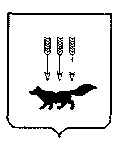 ПОСТАНОВЛЕНИЕАДМИНИСТРАЦИИ городского округа САРАНСКот   «    15   »    июля     2020 г.                                                   			№ 1027Об утверждении документации по внесению изменений в документацию по планировке территории, ограниченной ул. Красная, территорией Ботанического сада и автомобильной дорогой («Обход города Саранска») рп. Луховка                     г.о. Саранск (исключая территорию, ограниченную ул. Красная, ул. Рабочая,          ул. Мичурина г.о. Саранск), включая проект межевания, в части изменения планировки территории (проект планировки территории, проект межевания территории) земельного участка с кадастровым номером 13:23:1110301:228 для размещения объекта коммунального обслуживания «КТП» 	В соответствии с Федеральным законом от 6 октября 2003 года № 131-ФЗ «Об общих принципах организации местного самоуправления в Российской Федерации», статьями 45, 46 Градостроительного кодекса Российской Федерации, постановлением Администрации городского округа Саранск от 7 декабря 2015 года № 3545 «Об утверждении документации по планировке территории, ограниченной ул. Красная, территорией Ботанического сада и автомобильной дорогой («Обход города Саранска») р.п. Луховка г.о. Саранск (исключая территорию, ограниченную ул. Красная,                         ул. Рабочая, ул. Мичурина г.о. Саранск), включая проект межевания» (с изменениями, внесенными постановлениями Администрации городского округа Саранск от 3 июня                          2019 года № 1045, от 28 января 2020 года № 97, от 25 февраля 2020 года № 319), постановлением Администрации городского округа Саранск от 30 декабря  2019 года № 2331 «О подготовке документации по внесению изменений в документацию по планировке территории, ограниченной ул. Красная, территорией Ботанического сада и автомобильной дорогой («Обход города Саранска») рп. Луховка г.о. Саранск (исключая территорию, ограниченную ул. Красная, ул. Рабочая, ул. Мичурина г.о. Саранск), включая проект межевания, в части изменения планировки территории (проект планировки территории, проект межевания территории) земельного участка с кадастровым номером 13:23:1110301:228 для размещения объекта коммунального обслуживания "КТП"», постановлением Главы городского округа Саранск от 21 мая 2020 года № 189-ПГ «О вынесении на публичные слушания документации по внесению изменений в документацию по планировке территории, ограниченной                   ул. Красная, территорией Ботанического сада и автомобильной дорогой («Обход города Саранска») рп. Луховка  г.о. Саранск (исключая территорию, ограниченную ул. Красная, ул. Рабочая, ул. Мичурина г.о. Саранск), включая проект межевания, в части изменения планировки территории (проект планировки территории, проект межевания территории) земельного участка с кадастровым номером 13:23:1110301:228 для размещения объекта коммунального обслуживания "КТП"», с учетом протокола публичных слушаний по внесению изменений в документацию по планировке территории, ограниченной                     ул. Красная, территорией Ботанического сада и автомобильной дорогой («Обход города Саранска») рп. Луховка г.о. Саранск (исключая территорию, ограниченную ул. Красная, ул. Рабочая,  ул. Мичурина г.о. Саранск), включая проект межевания, в части изменения планировки территории (проект планировки территории, проект межевания территории) земельного участка с кадастровым номером 13:23:1110301:228 для размещения объекта коммунального обслуживания "КТП", проведенных 23 июня 2020 года, заключения о результатах публичных слушаний, опубликованного в газете «Саранский Вестник» от 15 июля 2020 года № 21, иных прилагаемых документов Администрация городского округа Саранск п о с т а н о в л я е т:          1. Утвердить документацию по внесению изменений в документацию по планировке территории, ограниченной ул. Красная, территорией Ботанического сада и автомобильной дорогой («Обход города Саранска») рп. Луховка  г.о. Саранск (исключая территорию, ограниченную ул. Красная, ул. Рабочая,  ул. Мичурина г.о. Саранск), включая проект межевания, в части изменения планировки территории (проект планировки территории, проект межевания территории) земельного участка с кадастровым номером 13:23:1110301:228 для размещения объекта коммунального обслуживания "КТП"», согласно приложению к настоящему постановлению (заказчик – АО ТФ  «ВАТТ»).2. Считать документацию, указанную в пункте 1 настоящего постановления,  действующей при полном выполнении требований, предъявляемых действующими на момент реализации документации Генеральным планом городского округа Саранск и Правилами землепользования и застройки городского округа Саранск.3. Контроль за исполнением настоящего постановления возложить                               на Заместителя Главы городского округа Саранск – Директора Департамента перспективного развития Администрации городского округа Саранск. 4. Настоящее постановление вступает в силу со дня его официального опубликования. Глава городского округа Саранск				                           П. Н. Тултаев                          Приложение  к постановлению Администрации городского округа Саранск от «10» июля 2020 г. № 1027Состав документации по внесению изменений в документацию по планировке территории, ограниченной ул. Красная, территорией Ботанического сада и автомобильной дорогой («Обход города Саранска») рп. Луховка  г.о. Саранск (исключая территорию, ограниченную ул. Красная, ул. Рабочая,  ул. Мичурина              г.о. Саранск), включая проект межевания, в части изменения планировки территории (проект планировки территории, проект межевания территории) земельного участка с кадастровым номером 13:23:1110301:228 для размещения объекта коммунального обслуживания "КТП"»   №п/пНаименование документа1.Пояснительная записка2.Графическая часть2.1.Основная часть проекта планировки территории:2.1.2.Чертеж планировки территории М 1:5002.2.Материалы по обоснованию проекта планировки территории:2.2.1.Чертеж красных линий М 1:40002.2.2.Схема расположения элемента планировочной структуры в системе ранее разработанного проекта планировки территории М 1:60002.2.3.Результаты инженерных изысканий М 1:5002.2.4.Схема, отображающая местоположение существующих объектов капитального строительства, в том числе линейных объектов, объектов, подлежащих сносу, объектов незавершенного строительства, а также проходы к водным объектам общего пользования и их береговым полосам. Схема границ зон с особыми условиями использования территории                    М 1:5002.2.5.Схема организации движения транспорта и пешеходов М 1:5002.2.6.Схема вертикальной планировки, инженерной подготовки и инженерной защиты территории М 1:500 2.3.Основная часть проекта межевания территории:2.3.1.Чертеж межевания территории. Чертеж границ зон действия публичных сервитутов М 1:5002.4.Материалы по обоснованию проекта межевания территории:2.4.1.Чертеж границ существующих земельных участков. Чертеж местоположения существующих объектов капитального строительства            Чертеж границ зон с особыми условиями использования территории             М 1:500